Муниципальное бюджетное общеобразовательное учреждение «Лицей № 7»Лекция с элементами тренингадля педагогов«Одарённый ребёнок.Иллюзии и реальность»Педагог-психологСысоева И.Н. ЦельПовышение профессиональной компетенцииЗадачиПознакомить участников семинара с психологическими особенностями одаренных детей.Расширить представление педагогов  о понятии одарённости.Использовать на практике полученные теоретические знания, в процессе практикума «примерить» роль одаренного ребенка.Участники: участники семинараОборудование и материалы: экран, ИТО, раздаточный материал (тесты), презентация на тему семинара.Стереотипы(слайд 2)В течениекакого- то времени в нашей стране провозглашали, что нет неспособных детей, а есть лишь неспособные учителя.(слайд 2-1) В средних классах нашей школы сейчас чуть ли не 80% детей неспособны (учатся, не умея учиться), и не надо специальных тестов, чтобы убедиться в этом. Возьмите нормально успевающих учеников и посмотрите, сколько времени они тратят на подготовку домашних заданий: три, четыре, а то и пять часов. Как правило, у этих детей способности не развиты, хотя до какого-то класса они могут учиться совсем неплохо.Другое дело, что те же самые дети при других обстоятельствах могли бы стать способными, но не стали. И учитель в обычных школах имеет дело в основном с неспособными детьми. Отсюда во многом неврозы учителей и школьников. Другой стереотип, казалось бы, прямо противоположен первому, и все же это тоже стереотип.(слайд2-2)Многие учителя убеждены, что учить одаренных детей - одно сплошное удовольствие, и общение с ними легко и приятно. Да, работать с такими детьми значительно интереснее, что же до легкости и приятности...(слайд 3) Ещё один социальный стереотип, будто одаренный ребенок - это эдакий (слайд 3-1) "книжный червь", (слайд 3-2)которого совершенно не интересует окружающий мир.(слайд 3-3)(То же такой одарённый ребёнок?Как он выглядит? Какие у него отличительные черты, особенности? А как выглядит  неодарённый ученик? В чём его особенность?Как вы представляете себе одарённого  и неодарённого посредственногоученика?Упражнение  « Рисунок одарённого и неодарённого ученика» По окончании, анализ рисунков. (единство и отличие рисунков)Представления внешнего вида всегда связаны с определёнными личностными качествами.  Предлагаю  провести небольшой опыт, который когда-то  провел знаменитый американский психолог Пол Торренс, прославившийся своими исследованиями творческой одаренности. Ниже даны личностные и деловые качества, которые учитель встречает у своих учеников. Предлагаю отметить знаком «+» те качества, которые вам нравятся в учениках, а знаком «-» то, что не нравится: (слайд 4)1. Дисциплинированный.2. Неровно успевающий.3. Организованный.4. Выбивающийся из общего темпа.5. Эрудированный-6. Странный в поведении, непонятный.7. Умеющий поддержать общее дело (коллективист).8. Выскакивающий на уроке с нелепыми замечаниями.9. Стабильно успевающий (всегда хорошо учится).10. Занятый своими делами (индивидуалист).11. Быстро, на лету схватывающий.12. Не умеющий общаться, конфликтный.13. Общающийся легко, приятный в общении.14. Иногда тугодум, не может понять очевидного. 15. Ясно, понятно для всех выражающий свои мысли. 16. Не всегда подчиняющийся большинству или официальному руководству.(После выполнения задания)  Обратите внимание на нумерацию ответов. В них именно  «четные» качества чаще всего характеризуют одаренных детей. (Повторить ( перечислить) по пунктам)Правда, одаренных особым образом - творчески. Творческая одаренность - большое счастье и большое испытание и для обладателей этого Дара, и для учителей и родителей.Уметь видеть другую, не похожую на стандарт одаренность, уважать ее, считаться с ней для многих родителей и учителей до сих пор невозможно. Штампы сильнее их.Вот мама и девочка-подросток. Они не похожи ни внешне, ни, что хуже, внутренне. Мама  интеллектуалка. Почти без косметики, в скромной одежде, она, по ее выражению, дня не может прожить без книг; работает в научно-исследовательском институте. Ее четырнадцатилетняя, а потом и пятнадцатилетняя, и шестнадцатилетняя дочь и модница, красавица, ярко накрашенная, несмотря на свой юный возраст. Обожает придумывать и шить себе наряды, любит современную музыку, знаменитых актеров и, как горько жалуется мать «книжку по своей воле в руки не возьмет».Мать  ничего хорошего в своей живой, яркой, художественно одареннойдочке не видела. Ей нужна была дочка с интеллектуальными способностями, а эта девочка, тоже одаренная, но по-другому, не так, вызывала у нее протест, доходящий до невроза.«Она любит кривляться, изображать чепуху», с горечью говорила о дочери  мать. А психолог, сопоставив все факты да еще результаты тестов, спросил у девочки: «А ты хотела бы попробовать себя в драматическом кружке, хорошем, настоящем?» И тут выясняется, что для девочки это давняя мечта, а для мамы «опять глупости». В школе драматического кружка нет, а ходить куда-то мама против.Сколько трудов стоило убедить маму, что ее дочка, которая учится на тройки, мало читает, не знает многих иностранных слов («Представьте,  удивляется мама,  она не знает, что такое «контингент»), и  эта девочка одарена художественным вкусом, одарена «практическим» талантом и, возможно, даже сценическим. Это другие способности, чуждые, непонятные интеллектуалке-маме, но это тоже способности.Самое грустное в этой истории, что идею о «тупости» девочки поддерживали ее учителя. Девочка, не блещущая в науках, была для них неспособной, а остальным они не интересовались.Увидеть одаренного ребенка далеко не так просто, (слайд 5-1,2) для этого нужна настоящая педагогическая интуиция (родительский или учительский талант) либо серьезная психологическая подготовка. Особенно трудно увидеть творческую одаренность, еще труднее ее развивать. Есть разные виды одаренности, и некоторые из них одаренностью в нашей школе пока не считаются. И не только в школе.Этот вопрос не может быть решён с помощью даже самых полных и подробных каталогов диагностических методик, если нет ясного и полного понимания, что именно отличает одарённых учеников от всех остальных и как можно обнаружить это отличие. Строго говоря, диагносту следует сначала определиться с тем, как он определяет для себя сущность понятия одарённость. По-видимому, представление о том, что одаренные должны поражать взрослых своими яркими, бьющими, что называется, прямо в глаза способностями, и прежде всего невероятным для их возраста объемом знаний и умений («смотрите, он в свои девять лет знает два иностранных языка, а я и один-то с трудом») - такое представление идет из глубины веков и отражено в самой этимологии слова: «одаренность». Одаренность - от слова «дар», (дар природы, Божий дар). В каком-то смысле это действительно дар, но для его проявления нужна «встреча» ребенка, от природы наделенного особыми возможностями, с семьей, готовой эти возможности развить. А потом - с учителями, умеющими увидеть одаренность и не боящимися ее. Только при таких условиях появляется подлинная одаренность.Упражнение «Снежинка»Участникам раздают белые бумажные салфетки (каждому по одной) и предлагаю выполнить одно интересное задание. Не подсматривая на соседей, внимательно слушать и четко выполнять инструкцию ведущего. Затем он просит сложить лист пополам и оторвать сверху справа уголок. После этого получившийся лист снова сложить пополам и оторвать еще раз там же сверху.Продолжать эти действия, пока возможно будет складывать салфетку пополам. Затем ведущий просит развернуть свою красивую снежинку и просит посмотреть на соседние работы и найти совершенно идентичную. После того, как участники говорят, что не нашли, начинается обсуждение, почему это произошло, ведь инструкция для выполнения была у всех одинаковая. В конце психолог резюмирует  и начинает разговор о том, что каждый человек, каждый ребенок, как и эта снежинка-индивидуальность,  на этой планете он один такой, точно такого же, нет и не будет. Каждый со своими способностями, возможностями и личностными  качествами. Выделенная американским психологом ДжозефомРензулли триада, представляемая им(слайд 6) обычно в виде трех взаимно пересекающихся окружностей, в несколько модифицированном виде, присутствует в большинстве современных концепций одаренности : познавательная мотивация, высокий уровень интеллектуального  развития, способность к творчеству(креативность)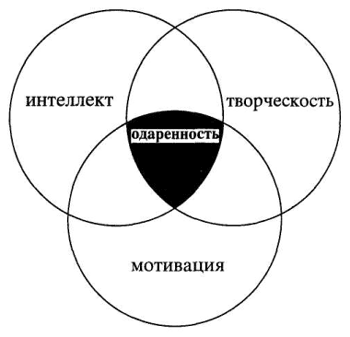 Что же такое одаренность?  Начать надо с понятия способности - это то, что нужно для выполнения какой-то деятельности, это способы выполнения деятельности.Из такого понимания способностей становится ясно, что от природы способностей нет и не может существовать - ведь способы необходимо каждому человеку выработать, приобрести каким-то образом, прежде всего в деятельности. Другое дело, что у одного эти способы вырабатываются быстрее, у другого медленнее, да и эффективность способов, их полезность для деятельности тоже сильно различаются. Здесь чаще всего (если не считать, конечно, разных условий обучения и воспитания) проявляются уже природные особенности, т. е. задатки.Задатки - это такие природные возможности, которые могут превратиться в способности, а могут и не превратиться. Чаще всего большая часть из них так и остается «погребенной» в психике, и никто не подозревает, на что был способен этот человек, если бы развивали его способности.Хочу вспомнить библейскую притчу о сеятеле (слайд 7)«Вот, вышел сеятель сеять;И когда он сеял, иное упало при дороге, и налетели птицы и поклевали то;Иное упало на места каменистые, где немного было земли, и скоро взошло, потому что земля была неглубока;Когда же взошло солнце, увяло и, как не имело корня, засохло;Иное упало в терние, и выросло терние и заглушило его;Иное упало на добрую землю и принесло плод...» (Матф. 13).Так что же такое способности, как они развиваются, как их обнаружить? Это сложные и для науки, а тем более - для практики вопросы, и здесь нужна всем воспитателям ребенка - в семье, в школе - достаточная психологическая подготовленность. Правда, некоторым помогает природная интуиция, и они развивают способности ребенка без лекций и книжек. Но такая интуиция - редкость, а большинству родителей и учителей надо читать статьи и книжки о том, что такое одаренность и как ее развивать.В результате специальных экспериментов, длительных научных дискуссий выяснилось, что все способности имеют некую общую основу, важную для развития и проявления практически любых способностей. Эти общие способности определяют уровень и своеобразие любой умственной деятельности, и потому их часто называют умственными способностями. Нет и не может быть, скажем, выдающегося математика с низким уровнем способностей к языковой деятельности, другое дело, что способности к языку у него могут быть развиты несколько меньше, чем собственно математические.Таким образом, в одаренность входит, не только художественная одаренность, но и собственно умственная (интеллектуальная), одаренность в сфере социальных отношений (лидерство), и психомоторная (например, в спорте), и, конечно, творческая - высокая способность к созданию новых идей. Насколько вы разбираетесь в проблеме воспитания одаренности? Действительно ли вы можете судить об одаренности ребенка, понимать причины недостаточного развития способностей у здорового ребенка? Все это может показать тест, который вам предлагается выполнить.Разделите лист на три части . Нужно, отвечая на вопросы,давать один из трех ответов: «да», «нет», «не знаю» и номера соответствующих ответов записывать в соответствующей части.1. Нельзя слишком рано учить ребенка читать, даже если он сам к этому стремится.2. Память - это самое главное для развития способностей.3. Пока ребенок мал, никаких жестких требований к нему нельзя предъявлять.4. Нельзя одаренного ребенка учить точно так же, как обычного.5. +Одаренные дети иногда с трудом усваивают знания и навыки, не соответствующие их способностям.6. +Ребенку с ранних лет необходимо предоставить выбор везде, где это только можно: в еде, одежде, прогулках и даже выборе друзей.7. Чувство долга нельзя воспитывать слишком рано, нельзя предъявлять маленькому ребенку слишком строгие требования - от этого страдает личность.8. Любой урок в школе должен быть интересен ребенку - без этого не будут развиваться способности.9.+ Одаренный ребенок часто имеет трудности в общении.10. +Математику до 12-13 лет должны достаточно полно изучать все дети, вне различий в способностях.11. Нужно, чтобы с первых дней обучения в школе ребенок был ориентирован только на отличные отметки.12. Нельзя к ребенку, пусть даже маленькому, постоянно проявлять свою любовь - можно избаловать.13. Детей до 11 лет нельзя обучать в профилированных классах - математических, гуманитарных и т. д.14. +Нельзя наказывать ребенка за сломанную игрушку.15. +Ребенка нельзя заставлять читать, особенно художественную литературу.16. +Ребенка с малых лет необходимо приучать к обязанностям по дому.17. +У каждого ребенка должна быть уверенность в своих силах.18. Нужно постоянно проявлять свою любовь, когда ребенок мал, любовью избаловать невозможно.19. +Нельзя наказывать ребенка за плохое выполнение интеллектуальной деятельности - плохо прочитал, неправильно сосчитал и т. п.20. Если ребенок обыкновенный, нельзя чтобы он считал себя способным, это будет мешать ему в жизни.21. Одаренность только от Бога.22. Одаренного ребенка можно сразу определить - он поражает всех своими знаниями и суждениями.23. Маленького ребенка нельзя постоянно брать на руки - этим его можно избаловать.24. Хороший учитель - тот, на уроке которого детям всегда интересно и они не замечают, как идет время.25. Нужно, чтобы с самого раннего детства ребенку поменьше запрещали, тогда он вырастет настоящей личностью.26. Маленького ребенка нельзя наказывать, это ведет к подавлению личности.27. От оценок в школе желательно совершенно избавляться.28. Когда взрослые читают ребенку, очень важно, чтобы он сидел тихо и прислушивался к каждому слову.29. Одаренным детям ни в коем случае нельзя говорить, что они - одаренные, они могут зазнаться.30. Для того чтобы ребенок вы рос способным, с ним обязательно надо заниматься еще до школы чтением, счетом, иностранным языком.31. Для развития способностей от ребенка необходимо требовать, чтобы он ежедневно читал хотя бы две-три страницы.А теперь подсчитайте количество правильных ответов(слайд 8) Ответы на анкету.верно - (+) не верно - (-)1. (-) 6. (+) 11. (-) 16. (+) 21. (-) 26. (-) 31. (-)2. (-) 7. (-) 12. (-) 17. (+) 22. (-) 27. (-) 3. (-) 8. (-) 13. (-) 18. (+) 23. (-) 28. (-) 4. (-) 9. (+)14. (+) 19. (+) 24. (-) 29. (-) 5. (+) 10. (+) 15. (+) 20. (-) 25. (-) 30. (-)Итак, если у вас более половины ответов неправильных, то вам необходимо заняться своим самообразованием (либо сочинить свою педагогическую теорию). Работать с одаренными детьми вам пока рановато.Если неправильных ответов всего 5-7 - очень неплохо, в целом вы чувствуете, что называется, истину, остается только реализовать ее на практике.Если неправильных ответов всего 2-3 - это просто замечательно, вы настоящий гений педагогической интуиции - вам необходимо срочно найти себе дело, соответствующее вашим недюжинным педагогическим способностям.На каких детей обратить внимание?Упражнение «Определение круга проблем».(в группах)Участникам предлагается обсудить  проблематику существования одаренных детей в системе образования (не больше 3-4 проблем или трудностей). Группа 1Составить«проблемный список» (список трудностей, имеющих место в работе школы с одарёнными детьми).Группа 2Составить«проблемный список» (список трудностей, имеющих место у одарённых детей).Задание (для следующих двух групп  3-4) :В чем выражаются проблемы скрытой одарённости (незамеченной для окружающих), их последствия.По форме проявления одаренность может быть явной, проявляющейся в деятельности ребенка ярко и отчетливо, и скрытой, то есть одаренность есть, но остается незамеченной окружающими .Есть ли у ребенка со скрытой одаренностью проблемы, в чем они выражаются, их последствия. Анализ ситуаций Пример 1. Владик рано начал читать научно-популярные книги, причем определился его особенный интерес к астрономии. Трудности в общении начались уже в детском саду. Дети стали звать его профессором и смеяться над ним, обнаруживая, что он ведет себя и разговаривает не так, как другие. Пошел в школу со страхом – боялся мальчишек. Больше всего опасался быть другим, чем остальные дети. Говорил родителям, что не хочет быть выскочкой, таких не любят ребята. Никогда в классе не поднимает руки. Отвечает только тогда, когда его спрашивают, и только на непосредственно ему заданный вопрос. Хотя Владик много и с огромным интересом занимается астрономией, но когда речь зашла на уроке о происхождении звезд, ничем себя не выдал, а ведь знал значительно больше других ребят. На вопрос, почему он молчал, ответил в своем духе: «Но ведь меня об этом никто не спрашивал» (имелось в виду, что никто не обратился лично к нему).Пример 2. Сережа, восьмиклассник, в школе считался безнадежным: несколько двоек, категорически не хочет учиться. Школа английская, порядки строгие, могут и исключить. Родители в отчаянии.По словам родителей,  Сергей ничем не интересуется. Никаких кружков, секций, ничего.  После расспросов выяснилось следующее. Оказалось, мальчик больше всего любит рыбалку и животных. Ловит рыбу не только летом, но и зимой. Обожает собак. Знает многие породы. Однажды совершил личный подвиг: в американском журнале увидел статью о неизвестной ему породе собак – сам, с превеликим трудом, со словарем перевел статью. Это случилось первый раз в жизни, хотя учится в английской школе. И другой случай. Дома есть собака, и когда потребовалось вести ее к ветеринару, Сережа очень охотно все сделал: отвел пса к врачу, сходил в аптеку, даже научился сам делать уколы. Узнав обо всем этом, учитель биологии  на одном из уроков предложил Сергею подготовить доклад о домашних собаках. Доклад оказался необыкновенно интересным. Потом ему поручили доклад о рыбах, и снова был полный успех. Сергей теперь просил у учителя биологии новые книги, атласы. Постепенно проявилась поразительная память Сергея на все, что касалось живой природы. Оказалось, что мальчик запоминает основные характеристики растений и что ему не надо лезть в определитель, чтобы узнать ту или иную бабочку. Выдающаяся память проявлялась сначала только в том, что касалось природы. Любой другой школьный материал Сергей заучивал с трудом. Но положение в школе заметно менялось. Он теперь уроки учил хотя бы потому, что учителя уже по-другому относились к нему. Через какое-то время Сергей заинтересовался генетикой, решив для себя, что выберет именно эту специальность.(Перечислить проблемы детей и школы  (слайд 9)Упражнение «Письмо от имени одаренного ребенка».Участники работают в трех группах. Каждая группа олицетворяет одного из субъектов образовательного процесса: «одаренного ребенка»; «педагога»; «родителя одаренного ребенка»; Задача участников написать письмо обществу, социуму с позиции роли выбранного субъекта. В письме необходимо отобразить информацию в виде советов, рекомендаций об особенностях взаимоотношений с одаренным ребенком. По завершению работы, представитель от каждой группы зачитывает групповое «послание»,рефлексия.Идея общих способностей помогает понять то известное обстоятельство, что яркие способности редко встречаются поодиночке.Почему одни дети становятся одаренными, а другие - их большинство - все же нет?Главное, что объединяет всех, таких разных «вундеркиндов», и что резко отличает их от обыкновенных детей - так называемая умственная активность или страсть к познанию.Умственная активность, так ярко характеризующая любого одаренного ребенка, имеет непосредственное отношение к развитию способностей. Оказывается, способности вырастают, развиваются из задатков при одном обязательном условии. Деятельность, (слайд 10) которой занимается ребенок, должна быть связана с положительными эмоциями.Иначе говоря, приносить радость, удовольствие. Есть эта радость - задатки развиваются, нет радости от умственной деятельности - способностей не будет. От длительных, безрадостных, по принуждению или самопринуждению занятий будет что угодно - пятерки, похвалы, даже, если хотите, знания, не будет только главного - способностей. Связь развития способностей с положительными эмоциями подтверждена сейчас не только в психологических, но и сугубо физиологических экспериментах	Не будет преувеличением сказать, что потребность в познании является настоящим «мотором» в развитии способностей.Выдающийся швейцарский психолог Жан Пиаже даже считал, что познавательная потребность появляется раньше, чем такая важная потребность, как потребность в общении. Более того, этой потребностью природа наделила не только человека. Приведу хоть и забавный, но очень выразительный пример.----Речь пойдет о ... крысах.(слайд11-1)Психологи любят работать с этими зверьками прежде всего потому, что они очень умны (слайдд11-2) и, скажем, некоторые лабиринтные задачи решают лучше, чем люди. Кроме того, они во многом похожи на людей.(слайд11-3)С крысами провели следующий опыт. В большой лабораторной комнате для них выстроили необыкновенный домик, где было все для райской жизни: комнаты для общения, для спортивных упражнений, естественно, лучшая еда (а люди давно имеют дело с крысами и знают их вкусы). Партнеры тоже менялись: надоели одни - вот вам другие;много вас - уменьшим количество, мало - увеличим. Зачем же создавались такие условия для крыс? Дело в том, что в этом замечательном домике была дверь, которая позволяла покинуть этот рай. Это была очень легкая дверь, которую любая крыса, слегка разбежавшись, свободно могла открыть. Вела эта дверь в обычную лабораторную комнату, где, однако, была полная неизвестность и совсем не было этих благ. Задача у психологов была такая: сделать, чтобы крысам было так хорошо в домике, чтобы из этого рая им уже никуда не хотелось.И крысам, очевидно, очень нравилось жить в таких условиях, судя по тому, как усиленно они размножались и всячески развлекались. Но какая-то часть крыс, несмотря на все это, все же подбегала к таинственной двери, пищала от страха и выбегала прочь из этого рая. Когда стали крыс метить, то оказалось, что это делают одни и те же крысы, с пониженным уровнем страха и, соответственно, с повышенным уровнем познавательной потребности. Кстати, большинство из них были самцами.	Возвращаясь к людям, отметим, что эта потребность характеризует человека с самого рождения..Принципиальная основа для развития познавательной потребности - Климат в семье.(слайд 12)Но чуть ли не с самого рождения окружение ребенка - люди, и прежде всего родители - делает все возможное, чтобы эту потребность подавить. Это не так-то просто, но постепенно это получается у многих родителей. Однако есть еще одно средство уже стратегического, что ли, характера - именно с его помощью родители в компании с учителями добивают познавательную потребность, после чего учение воспринимается ребенком уже только как насилие.	Существуют и другие различия в формах познавательной потребности. Если одному человеку быстро надоедает иметь дело с одним и тем же объектом и он стремится узнать как можно больше о разных предметах, то другой исследует один и тот же объект, устремляясь внутрь него и нуждаясь не столько в разнообразии впечатлений и знаний, сколько в их углублении. Условно это различие можно представить как различие по широте и глубине познавательной потребности. (слайд13-1-6)У многих школьников, особенно в подростковом возрасте, масса увлечений, но увлечения одних детей лежат все-таки в одной области (например, технике), а другие интересуются одновременно и техникой, и музыкой, и литературой.И различия по тенденции к исследованию, и усвоению и различия по широте и глубине являются качественными различиями, и к ним нельзя подходить с меркой «хуже-лучше» . «Узкие» специалисты обладают столь ценной фундаментальностью, но зато у «широких» больше, как оказалось, шансов на открытие. Наряду с учеными-творцами нужны и ученые-энциклопедисты.Чтобы определить интенсивность и уровень познавательной потребности, вам помогут следующие анкеты.Анкета  1Определение интенсивности познавательной потребности1. Как часто ученик подолгу занимается какой-нибудь умственной работой (час-полтора для младшего школьника; несколько часов подряд, не отрываясь ў для подростков и т. д.)?а. Часто.б. Иногда.в. Очень редко.2. Что предпочитает ребенок, когда задан вопрос «на сообразительность» ?а. «Помучиться», но самому найти ответ.б. Когда как.в. Получить готовый ответ от других.3. Много ли читает дополнительной литературы?а. Постоянно много.б. Неровно. Иногда много, иногда ничего не читает.в. Мало или совсем ничего не читает.4. Насколько эмоционально относится к интересному для него занятию, связанному с умственной работой? а. Очень эмоционально. б. Когда как.в. Эмоции ярко не выражены (здесь надо учитывать общую эмоциональность ребенка).5. Часто ли задает вопросы? а. Часто.б. Иногда. в. Очень редко.Примечание. Ответы «а» свидетельствуют о сильно выраженной познавательной потребности, «б»  об умеренной, «в»  о слабо выраженной.Анкета « 2Определение уровня познавательной потребности1. Связаны ли интересы ученика с выбором будущей профессии?а. Связаны очень тесно.б. Связаны, но мало сопровождаются соответствующей организацией деятельности. в. Никак не связаны.2. Обращается ли ученик к серьезным источникам: пользуется научной (а не только научно-популярной) литературой, работает со словарями и т.д.?а. Постоянно.б. Иногда.в. Очень редко.3. Ставит ли в своей работе задачи, выполнение которых невозможно в один присест, требует кропотливой работы в течение многих дней и даже месяцев?а. Большинство занятий подчинено этому принципу. б. Ставит такие задачи, но редко выполняет. в. Не ставит долговременных задач.4. В какой мере, занимаясь любимым делом, может делать «черную», неинтересную для него интеллектуальную работу (например, выполнять длительные вычисления при решении интересной задачи)?а. Делает всегда столько, сколько нужно.б. Делает периодически.в. Не любит выполнять неинтересную для него работу.5. Способен ли при необходимости заниматься продолжительное время интеллектуальной деятельностью, жертвуя развлечениями, а иногда и отдыхом. а. Всегда, когда это нужно.б. Только изредка. в. Не способен.Примечание. Рассчитана только на старшеклассников. Шкалирование такое же, как и в анкете  1.(слайд 14)«В современном мире одним из важнейших средств образовательной деятельности и развития детской одаренности выступают новейшие информационные технологии». Савенков А.И.  док.пс.наук.  Изучению процесса развития интеллекта и креативности ребенка в процессе взаимодействия с компьютером было посвящено исследование В.В. Моторина. Диагностический этап экспериментального исследования показал, что у детей, которые имели контакт с компьютером до начала формирующего воздействия, уровень интеллектуально-творческого развития оказался несколько выше, чем у их сверстников, не общавшихся с этой техникой. Кроме того, специальные обследования показали, что у детей знакомых с компьютером, наблюдается преобладание интересов к математике, технике, труду по самообслуживанию и к домашним обязанностям и незначительно ниже интерес к гуманитарной сфере, естествознанию и природе.Эксперимент показал, что компьютерные технологии, при условии корректности применения, обладают большими потенциальными возможностями в деле развития интеллектуально-творческого потенциала личности ребенка. В качестве основных факторов выступают: использование программного обеспечения в целях интенсификации обучения; расширение возможностей предъявления учебной информации; экономия учебного времени за счет исключения рутинных операций обработки различного рода учебной информации; расширение сферы самостоятельной, в том числе исследовательской деятельности учащихся; вариативность видов учебной деятельности.Упражнение «Золотой ларец  и мусорная корзина»(слайд 15-1,2)Участникам предлагается  проанализировать всю проведённую работу во время тренинга и выбрать для себя что важное,интересное, результативное и нужное они берут для себя, и это «положить» в «золотой ларец», а что на данный момент является неважным и можно бросить в «мусорную корзину».Практический материал«Качества одарённого ученика»Инструкция:Ниже даны личностные и деловые качества, которые вы встречаете у своих учеников. Надо  отметить знаком «+» те качества, которые вам нравятся в учениках, а знаком «-» то, что не нравится1. Дисциплинированный.2. Неровно успевающий.3. Организованный.4. Выбивающийся из общего темпа.5. Эрудированный-6. Странный в поведении, непонятный.7. Умеющий поддержать общее дело (коллективист).8. Выскакивающий на уроке с нелепыми замечаниями.9. Стабильно успевающий (всегда хорошо учится).10. Занятый своими делами (индивидуалист).11. Быстро, на лету схватывающий.12. Не умеющий общаться, конфликтный.13. Общающийся легко, приятный в общении.14. Иногда тугодум, не может понять очевидного. 15. Ясно, понятно для всех выражающий свои мысли. 16. Не всегда подчиняющийся большинству или официальному руководству. «Развитие одарённого ребёнка»Инструкция:Разделите лист на три части . Нужно, отвечая на вопросы,давать один из трех ответов: «да», «нет», «не знаю» и номера соответствующих ответов записывать в соответствующей части.1. Нельзя слишком рано учить ребенка читать, даже если он сам к этому стремится.2. Память - это самое главное для развития способностей.3. Пока ребенок мал, никаких жестких требований к нему нельзя предъявлять.4. Нельзя одаренного ребенка учить точно так же, как обычного.5. Одаренные дети иногда с трудом усваивают знания и навыки, не соответствующие их способностям.6. Ребенку с ранних лет необходимо предоставить выбор везде, где это только можно: в еде, одежде, прогулках и даже выборе друзей.7. Чувство долга нельзя воспитывать слишком рано, нельзя предъявлять маленькому ребенку слишком строгие требования - от этого страдает личность.8. Любой урок в школе должен быть интересен ребенку - без этого не будут развиваться способности.9. Одаренный ребенок часто имеет трудности в общении.10. Математику до 12-13 лет должны достаточно полно изучать все дети, вне различий в способностях.11. Нужно, чтобы с первых дней обучения в школе ребенок был ориентирован только на отличные отметки.12. Нельзя к ребенку, пусть даже маленькому, постоянно проявлять свою любовь - можно избаловать.13. Детей до 11 лет нельзя обучать в профилированных классах - математических, гуманитарных и т. д.14. Нельзя наказывать ребенка за сломанную игрушку.15. Ребенка нельзя заставлять читать, особенно художественную литературу.16. Ребенка с малых лет необходимо приучать к обязанностям по дому.17. У каждого ребенка должна быть уверенность в своих силах.18. Нужно постоянно проявлять свою любовь, когда ребенок мал, любовью избаловать невозможно.19. Нельзя наказывать ребенка за плохое выполнение интеллектуальной деятельности - плохо прочитал, неправильно сосчитал и т. п.20. Если ребенок обыкновенный, нельзя чтобы он считал себя способным, это будет мешать ему в жизни.21. Одаренность только от Бога.22. Одаренного ребенка можно сразу определить - он поражает всех своими знаниями и суждениями.23. Маленького ребенка нельзя постоянно брать на руки - этим его можно избаловать.24. Хороший учитель - тот, на уроке которого детям всегда интересно и они не замечают, как идет время.25. Нужно, чтобы с самого раннего детства ребенку поменьше запрещали, тогда он вырастет настоящей личностью.26. Маленького ребенка нельзя наказывать, это ведет к подавлению личности.27. От оценок в школе желательно совершенно избавляться.28. Когда взрослые читают ребенку, очень важно, чтобы он сидел тихо и прислушивался к каждому слову.29. Одаренным детям ни в коем случае нельзя говорить, что они - одаренные, они могут зазнаться.30. Для того чтобы ребенок вырос способным, с ним обязательно надо заниматься еще до школы чтением, счетом, иностранным языком.31. Для развития способностей от ребенка необходимо требовать, чтобы он ежедневно читал хотя бы две-три страницыАнкета  1Определение интенсивности познавательной потребности1. Как часто ученик подолгу занимается какой-нибудь умственной работой (час-полтора для младшего школьника; несколько часов подряд, не отрываясь ў для подростков и т. д.)?а. Часто.б. Иногда.в. Очень редко.2. Что предпочитает ребенок, когда задан вопрос «на сообразительность» ?а. «Помучиться», но самому найти ответ.б. Когда как.в. Получить готовый ответ от других.3. Много ли читает дополнительной литературы?а. Постоянно много.б. Неровно. Иногда много, иногда ничего не читает.в. Мало или совсем ничего не читает.4. Насколько эмоционально относится к интересному для него занятию, связанному с умственной работой? а. Очень эмоционально. б. Когда как.в. Эмоции ярко не выражены (здесь надо учитывать общую эмоциональность ребенка).5. Часто ли задает вопросы? а. Часто.б. Иногда. в. Очень редко.Примечание. Ответы «а» свидетельствуют о сильно выраженной познавательной потребности, «б»  об умеренной, «в»  о слабо выраженной.Анкета « 2Определение уровня познавательной потребности1. Связаны ли интересы ученика с выбором будущей профессии?а. Связаны очень тесно.б. Связаны, но мало сопровождаются соответствующей организацией деятельности. в. Никак не связаны.2. Обращается ли ученик к серьезным источникам: пользуется научной (а не только научно-популярной) литературой, работает со словарями и т.д.?а. Постоянно.б. Иногда.в. Очень редко.3. Ставит ли в своей работе задачи, выполнение которых невозможно в один присест, требует кропотливой работы в течение многих дней и даже месяцев?а. Большинство занятий подчинено этому принципу. б. Ставит такие задачи, но редко выполняет. в. Не ставит долговременных задач.4. В какой мере, занимаясь любимым делом, может делать «черную», неинтересную для него интеллектуальную работу (например, выполнять длительные вычисления при решении интересной задачи)?а. Делает всегда столько, сколько нужно.б. Делает периодически.в. Не любит выполнять неинтересную для него работу.5. Способен ли при необходимости заниматься продолжительное время интеллектуальной деятельностью, жертвуя развлечениями, а иногда и отдыхом. а. Всегда, когда это нужно.б. Только изредка. в. Не способен.Примечание. Рассчитана только на старшеклассников. Шкалирование такое же, как и в анкете  1.Упражнение «Определение круга проблем».Группа 3Задание  :В чем выражаются проблемы скрытой одарённости (незамеченной для окружающих), их последствия.Пример 1. Владик рано начал читать научно-популярные книги, причем определился его особенный интерес к астрономии. Трудности в общении начались уже в детском саду. Дети стали звать его профессором и смеяться над ним, обнаруживая, что он ведет себя и разговаривает не так, как другие. Пошел в школу со страхом – боялся мальчишек. Больше всего опасался быть другим, чем остальные дети. Говорил родителям, что не хочет быть выскочкой, таких не любят ребята. Никогда в классе не поднимает руки. Отвечает только тогда, когда его спрашивают, и только на непосредственно ему заданный вопрос. Хотя Владик много и с огромным интересом занимается астрономией, но когда речь зашла на уроке о происхождении звезд, ничем себя не выдал, а ведь знал значительно больше других ребят. На вопрос, почему он молчал, ответил в своем духе: «Но ведь меня об этом никто не спрашивал» (имелось в виду, что никто не обратился лично к нему).Группа 4Упражнение «Определение круга проблем».Задание  :В чем выражаются проблемы скрытой одарённости (незамеченной для окружающих), их последствия.Пример 2. Сережа, восьмиклассник, в школе считался безнадежным: несколько двоек, категорически не хочет учиться. Школа английская, порядки строгие, могут и исключить. Родители в отчаянии.По словам родителей,  Сергей ничем не интересуется. Никаких кружков, секций, ничего.  После расспросов выяснилось следующее. Оказалось, мальчик больше всего любит рыбалку и животных. Ловит рыбу не только летом, но и зимой. Обожает собак. Знает многие породы. Однажды совершил личный подвиг: в американском журнале увидел статью о неизвестной ему породе собак – сам, с превеликим трудом, со словарем перевел статью. Это случилось первый раз в жизни, хотя учится в английской школе. И другой случай. Дома есть собака, и когда потребовалось вести ее к ветеринару, Сережа очень охотно все сделал: отвел пса к врачу, сходил в аптеку, даже научился сам делать уколы. Группа 2Упражнение «Определение круга проблем»Обсудить  проблематику существования одаренных детей в системе образования (не больше 3-4 проблем или трудностей). Составить«проблемный список» (список трудностей, имеющих место у одарённых детей).Группа 1Упражнение «Определение круга проблем»Обсудить  проблематику существования одаренных детей в системе образования (не больше 3-4 проблем или трудностей). Составить«проблемный список» (список трудностей, имеющих место в работе школы с одарёнными детьми).ПамяткаОдарённость-сложное явление, она имеет свои положительные и отрицательные последствия.Характеристика одарённого ребёнкаБыстро и легко осваивает материалСтремится действовать не по шаблону, ищет свои путиСпособность видеть сложное в простом, а простое в сложномЛюбознательностьПовышенная требовательность к себеСтремление к самосовершенствованиюТрудолюбие и целеустремлённостьЧувствительность к оценке его деятельности, поведению и мышлению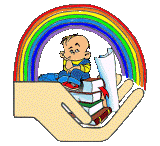 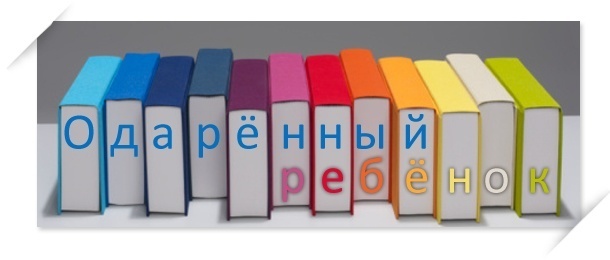 МБОУ лицей №7ТерминологияСпособности – индивидуальные особенности личности, помогающие ей успешно заниматься определённой деятельностью.Талант-  выдающиеся способности, высокая степень одарённости в какой-либо деятельности( в определённой сфере).Гениальность- высшая степень развития таланта, связана с созданием качественно новых, уникальных творений, открытие ранее неизведанных путей творчества.Одарённость- это системное, развивающееся в течение жизни качество психики, которое определяет возможность достижения человеком более высоких, незаурядных результатов в одном или нескольких видах деятельности по сравнению с другими людьми.Виды одарённости-Художественная         -  Творческая- Социальная	- Академическая-Психомоторная (спортивная)Изобразительное искусствоБольшой интерес к визуальной информации, в мельчайших деталях запоминает увиденное, проводит много времени за рисованием и лепкой, серьезно относится к своим художественным занятиям и получает от них большое удовольствие; демонстрирует опережающую свой возраст умелость, оригинально использует средства художественной выразительности, экспериментирует с использованием традиционных материалов, умеет осознанно строить композицию картин или рисунков, его произведение включает множество деталей, его работы отличает отменная композиция и цвет, работы оригинальны и носят печать индивидуальности.
Музыка
Ребенок проявляет необычайный интерес к занятиям, чутко реагирует на характер и назначение музыки, легко повторяет короткие ритмические куски, с удовольствием подпевает.Творчество (креативность)
Ребенок чрезвычайно пытлив и любознателен, способен с головой уходить в работу, демонстрирует высокий энергетический уровень(высокая продуктивность или интерес к множеству разных вещей), часто делает все по своему (независим, неконформен), изобретателен в изобразительной деятельности, в играх, в использовании материалов и идей, высказывает много различных соображений по поводу конкретной ситуации, способен по-разному подойти к проблеме, способен продуцировать оригинальные идеи или находить оригинальный результат, склонен к завершенности и точности в художественно-прикладных занятиях и играх. Академические достижения
Чтение: любимое занятие чтение, использует богатый словарный запас и сложные синтаксические структуры: подолгу сохраняет внимание, хорошо понимает прочитанное, долго сохраняет в памяти символы, буквы и слова, проявляет не обыкновенный интерес к написанию, демонстрирует умение читать. Математика: большой интерес к вычислениям, измерениям и упорядочиванию предметов. Проявляет необычное для своего возраста понимание математических отношений, легок в восприятии и запоминании математических терминов, с легкостью выполняет простейшие операции.Часто применяет математические навыки и понятия в процессе занятий, не имеющих отношения к математике. Естествознание: внимателен к предметам и явлениям, может долго сохранять интерес к предмету, связанному с естествознанием и природой, часто задает вопросы о происхождении и функции предмета, проявляет интерес к естественнонаучным опытам иэкспериментам, хорошее понимание причинно следственных связей, хорошо охватывает абстрактные понятия.Двигательная сфера. Ребенок проявляет интерес к сфере, где требуется тонкая моторика, обладает хорошей зрительно-моторной координацией, любит движение.
 Не случайны выдающиеся рисунки Пушкина. Не случайно, что, по отзывам современников, он был одним из умнейших людей своего времени. Не случаен музыкальный и дипломатический талант Грибоедова или, из другого времени, блестящие способности историка у Ландау. Не случайно, что выдающийся спортсмен Ю. П. Власов стал хорошим писателем.Было выяснено, что для развития различных специальных способностей существуют определенные, сензитивные периоды развития способностей, в течение которых развитие способностей идет наиболее ускоренными темпами и наиболее успешно. Для разных способностей такие периоды различны.Такие сензитивные периоды есть для всех способностей без исключения. Опыт показывает, что начиная с 3 -4 лет и до периода 7 лет идет бурное овладение ребенком своими умственными возможностями. В этот период ребенок приобретает определенное направление: либо по пути одаренного ребенка, либо по пути обыкновенного, либо по пути, увы, неспособного. Это еще не фатально, но с каждым годом все определеннее.Савенков А.И. писал:  «Определяющим на каждом этапе является то, что достигнуто на предыдущих уровнях, это — фундамент будущих достижений. Естественно, то, что упущено на одном этапе развития, может быть либо вообще невосполнимо в будущем, либо восполнено, но с существенными потерями.»Почему одни дети становятся одаренными, а другие - их большинство - все же нет?Попытки понять, что же делает одаренного ребенка именно одаренным, что же отличает его от обычных детей, делались, естественно, много раз. Искали различия во всем. Часто считали, что основой повышенных способностей является память. Особая, чрезвычайно развитая память и позволяет одаренному ребенку показывать чудеса, она и делает его одаренным. Разумеется, память у одаренного ребенка практически всегда превосходная, но все же дело не в ней. Оказалось, во-первых, что память большинства самых обыкновенных детей становится просто превосходной, когда они имеют дело с чем-то, что их очень интересует. К примеру, самая ленивая девочка, ничего не помнящая из того, что говорится на уроках, вдруг приобретает замечательную память, когда речь заходит, скажем, о модах из «Бурды», которая оказалась у нее в руках всего лишь на пару часов. Мальчишка-двоечник тоже прекрасно помнит любую деталь из понравившегося ему ковбойского фильма. Есть еще одно обстоятельство. Память - одна из наиболее тренируемых психических функций. И хотя приемов развития памяти великое множество, тем не менее главный - как можно больше запоминать. Одаренные дети с большим увлечением занимаются умственной деятельностью и охотно и много запоминают. Как видим, различия в памяти между одаренными и обыкновенными детьми хотя и есть, но, очевидно, вторичны. Дело не в памяти.Главное, что объединяет всех, таких разных «вундеркиндов», и что резко отличает их от обыкновенных детей - так называемая умственная активность.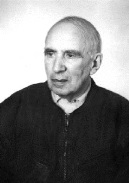  Одним из первых описал эту невероятную потребность одаренных детей в умственной работе, их, без преувеличения страсть к познанию (слайд9)Натан Семёнович Лейтес(российский психолог, специалист в области возрастной и педагогической психологии, психологии детской одаренности)«Это - главная потребность одаренного ребенка, независимо от возраста, темперамента, характера, интересов, пола, здоровья и т. п. Иначе говоря, именно стремление к познанию - самая яркая характеристика любого одаренного ребенка.»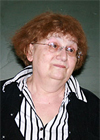 		(слайд10) (из опыта Юркевич Виктории Соломоновны кандидат психологических наукруководитель Городского ресурсного центра одаренности в Московском городском психолого-педагогическом университете)
Уже довольно давно у меня в практике был случай, пожалуй, наиболее ярко характеризующий это поразительное стремление к познавательной деятельности. Ко мне обратились по поводу странностей одного одаренного ребенка. Дело в том, что он, идя по улице, все время что-то шептал.чуть ли не разговаривал сам с собой. Вероятность патологий у одаренных детей несколько выше, поэтому я сначала насторожилась. Но все оказалось гораздо интереснее и, я бы сказала, нормальнее. Мальчик, кстати сказать, классический «вундеркинд» со всеми вытекающими отсюда чудесами, как оказалось, занимался на улице разработкой не больше не меньше как теории чисел. Глядя на проезжающие машины, он брал за основу номерной знак, затем полученное число возводил в куб простым перемножением, затем еще что-то делал с этим числом, например извлекал квадратный корень, с тем, чтобы вернуться к исходном;.' числу, с которого начал- Ну, а так как по ходу дела приходилось в уме выполнять довольно сложные вычисления, он иногда что-то шептал- «Помогает удержать в голове», -объяснил он- Его никто не заставлял выполнять такие сложнейшие вычисления, да еще в уме. Ему хотелось, ему было интересно. Это и есть настоящая познавательная потребность - бескорыстная, ради интереса как такового.Умственная активность, так ярко характеризующая любого одаренного ребенка, имеет непосредственное отношение к развитию способностей. Оказывается, способности вырастают, развиваются из задатков при одном обязательном условии. Деятельность, которой занимается ребенок, должна быть связана с положительными эмоциями.(слайд  11) Иначе говоря, приносить радость, удовольствие. Есть эта радость - задатки развиваются, нет радости от умственной деятельности - способностей не будет. От длительных, безрадостных, по принуждению или самопринуждению занятий будет что угодно - пятерки, похвалы, даже, если хотите, знания, не будет только главного - способностей. Связь развития способностей с положительными эмоциями подтверждена сейчас не только в психологических, но и сугубо физиологических экспериментахИз этого обстоятельства проистекает несколько важных педагогических следствий, на которых стоит остановиться.Следствие первое - печальное для учителей. Если способности развиваются только в любимой деятельности, то сами по себе длительные занятия, проводимые без желания ребенка, любые дополнительные занятия с точки зрения развития способностей либо бесполезны, либо просто вредны, так как деятельность по принуждению увеличивает отрицательное отношение к ней.Cледствие второе - печальное и радостное одновременно.  Отметки, особенно в начальных классах, сами по себе никак способности не характеризуют. Старательная девочка, прилежно выполняющая уроки, получающая в первом, третьем или пятом классе сплошные пятерки, останется неспособной, потому что никакого удовольствия от чтения и решения задач не испытывает, а хорошо учится лишь из прилежания. А мальчишка-двоечник, которого не усадишь за уроки, тем не менее станет вполне способным школьником, потому что обожает чтение, сидит со сложным конструктором, решает головоломные шахматные задачи - и в этой деятельности счастливо развивает свои способности. А к старшим классам, где роль способностей в учении становится больше, многие девочки - тихие отличницы - становятся весьма посредственными ученицами, а мальчики, которым ставили столько двоек за плохой почерк или грязную тетрадь, становятся «гордостью школы». Если, конечно, была деятельность, которую они любили и в которой смогли развить свои способности. А это, к сожалению, бывает не у всех.Следствие третье - самое важное. Начинать учение ребенка надо с радости познания, только на этом фоне можно развить способности. Это не значит, конечно, что учение должно быть только радостью. Чем старше ребенок, тем больше элементов обязательности, даже принуждения (лучше самопринуждения) надо вводить в учение. Но начало, когда ученье, иначе говоря, организованная умственная деятельность, только начинается, должно обязательно быть приятным, радостным для ребенка. Иначе ни о каких способностях не приходится говорить.У одаренных, благодаря ярко выраженной потребности в познаний, связь радости и умственного труда почти непрерывная. Практически любая умственная деятельность - чтение, решение задач, придумывание историй и т. д. - доставляет им огромную радость, и благодаря этому их способности развиваются семимильными шагами.Все зависит от любви к умственной деятельности или, точнее, от познавательной потребности. Чем ярче она проявляется в ребенке, тем больше вероятность высоких способностей.Раз все определяется познавательной потребностью, так почему же она есть только у одаренных детей? Способности,к великому сожалению, от природы не даются, их надо развиватьПознавательная потребность ,наоборот, только от природы, и все дело в том, что от природы она в достаточной степени дается всем без исключения детям (всем психически здоровым детям),хотя ее тоже надо развивать, и именно от нее в самой значительной мере зависит развитие способностей. Не будет преувеличением сказать, что потребность в познании является настоящим «мотором» в развитии способностей. Это связано не только и даже не столько с тем, что эта потребность обеспечивает добычу знаний, то, что называется расширением кругозора, но еще и с тем, что для развития способностей необходимо, чтобы умственная деятельность протекала на фоне ярко выраженных положительных эмоций - чувства радости, удовольствия, иногда даже интеллектуального восторга. Познавательная потребность как раз обеспечивает такой фон - именно потому при наличии удовольствия от умственной деятельности развитие способностей происходит почти незаметно, быстро и легко. При отсутствии таких эмоций способности не удается развить за долгие часы напряженной умственной работы.Выдающийся швейцарский психолог Жан Пиаже даже считал, что познавательная потребность появляется раньше, чем такая важная потребность, как потребность в общении. Более того, этой потребностью природа наделила не только человека. Приведу хоть и забавный, но очень выразительный пример.----Речь пойдет о ... крысах.(слайд12-1)Психологи любят работать с этими зверьками прежде всего потому, что они очень умны (слайдд12-2) и, скажем, некоторые лабиринтные задачи решают лучше, чем люди. Кроме того, они во многом похожи на людей.(слайд12-3)С крысами провели следующий опыт. В большой лабораторной комнате для них выстроили необыкновенный домик, где было все для райской жизни: комнаты для общения, для спортивных упражнений, естественно, лучшая еда (а люди давно имеют дело с крысами и знают их вкусы). Партнеры тоже менялись: надоели одни - вот вам другие;много вас - уменьшим количество, мало - увеличим. Зачем же создавались такие условия для крыс? Дело в том, что в этом замечательном домике была дверь, которая позволяла покинуть этот рай. Это была очень легкая дверь, которую любая крыса, слегка разбежавшись, свободно могла открыть. Вела эта дверь в обычную лабораторную комнату, где, однако, была полная неизвестность и совсем не было этих благ. Задача у психологов была такая: сделать, чтобы крысам было так хорошо в домике, чтобы из этого рая им уже никуда не хотелось.И крысам, очевидно, очень нравилось жить в таких условиях, судя по тому, как усиленно они размножались и всячески развлекались. Но какая-то часть крыс, несмотря на все это, все же подбегала к таинственной двери, пищала от страха и выбегала прочь из этого рая. Когда стали крыс метить, то оказалось, что это делают одни и те же крысы, с пониженным уровнем страха и, соответственно, с повышенным уровнем познавательной потребности. Кстати, большинство из них были самцами.Возвращаясь к людям, отметим, что эта потребность характеризует человека с самого рождения..Принципиальная основа для развития познавательной потребности - Климат в семье.(слайд 11)Но чуть ли не с самого рождения окружение ребенка - люди, и прежде всего родители - делает все возможное, чтобы эту потребность подавить. Это не так-то просто, но постепенно это получается у многих родителей. Однако есть еще одно средство уже стратегического, что ли, характера - именно с его помощью родители в компании с учителями добивают познавательную потребность, после чего учение воспринимается ребенком уже только как насилие.Существуют и другие различия в формах познавательной потребности. Если одному человеку быстро надоедает иметь дело с одним и тем же объектом и он стремится узнать как можно больше о разных предметах, то другой исследует один и тот же объект, устремляясь внутрь него и нуждаясь не столько в разнообразии впечатлений и знаний, сколько в их углублении. Условно это различие можно представить как различие по широте и глубине познавательной потребности. (слайд14-1-6)У многих школьников, особенно в подростковом возрасте, масса увлечений, но увлечения одних детей лежат все-таки в одной области (например, технике), а другие интересуются одновременно и техникой, и музыкой, и литературой.И различия по тенденции к исследованию, и усвоению и различия по широте и глубине являются качественными различиями, и к ним нельзя подходить с меркой «хуже-лучше» . «Узкие» специалисты обладают столь ценной фундаментальностью, но зато у «широких» больше, как оказалось, шансов на открытие. Наряду с учеными-творцами нужны и ученые-энциклопедисты, без которых невозможна была бы систематизация, закрепление достигнутого уровня знаний.Чтобы определить интенсивность и уровень познавательной потребности, вам помогут следующие анкеты.Анкета  1Определение интенсивности познавательной потребности1. Как часто ученик подолгу занимается какой-нибудь умственной работой (час-полтора для младшего школьника; несколько часов подряд, не отрываясь ў для подростков и т. д.)?а. Часто.б. Иногда.в. Очень редко.2. Что предпочитает ребенок, когда задан вопрос «на сообразительность» ?а. «Помучиться», но самому найти ответ.б. Когда как.в. Получить готовый ответ от других.3. Много ли читает дополнительной литературы?а. Постоянно много.б. Неровно. Иногда много, иногда ничего не читает.в. Мало или совсем ничего не читает.4. Насколько эмоционально относится к интересному для него занятию, связанному с умственной работой? а. Очень эмоционально. б. Когда как.в. Эмоции ярко не выражены (здесь надо учитывать общую эмоциональность ребенка).5. Часто ли задает вопросы? а. Часто.б. Иногда. в. Очень редко.Примечание. Ответы «а» свидетельствуют о сильно выраженной познавательной потребности, «б»  об умеренной, «в»  о слабо выраженной.Анкета « 2Определение уровня познавательной потребности1. Связаны ли интересы ученика с выбором будущей профессии?а. Связаны очень тесно.б. Связаны, но мало сопровождаются соответствующей организацией деятельности. в. Никак не связаны.2. Обращается ли ученик к серьезным источникам: пользуется научной (а не только научно-популярной) литературой, работает со словарями и т.д.?а. Постоянно.б. Иногда.в. Очень редко.3. Ставит ли в своей работе задачи, выполнение которых невозможно в один присест, требует кропотливой работы в течение многих дней и даже месяцев?а. Большинство занятий подчинено этому принципу. б. Ставит такие задачи, но редко выполняет. в. Не ставит долговременных задач.4. В какой мере, занимаясь любимым делом, может делать «черную», неинтересную для него интеллектуальную работу (например, выполнять длительные вычисления при решении интересной задачи)?а. Делает всегда столько, сколько нужно.б. Делает периодически.в. Не любит выполнять неинтересную для него работу.5. Способен ли при необходимости заниматься продолжительное время интеллектуальной деятельностью, жертвуя развлечениями, а иногда и отдыхом. а. Всегда, когда это нужно.б. Только изредка. в. Не способен.Примечание. Рассчитана только на старшеклассников. Шкалирование такое же, как и в анкете  1.Конечно, познавательная потребность, как всякая подлинная потребность, не может быть полностью уничтожена. И она, конечно, остается, но в каком виде! Для одних детей вся познавательная потребность сосредоточивается в «видике» и коллекционировании картинок от жвачек. Для других - это чтение детективов и решение кроссвордов. Для третьих - интерес к чужой жизниНеобходимо в качестве обязательного, непременного условия - удовольствие от умственной деятельности, ярко-выраженные положительные эмоции. Необходимо, чтобы ребенок получал радость, удовольствие от самого процесса интеллектуальной деятельности. Если этого нет и ребенок выполняет умственную деятельность по любым другим мотивам, например из послушания, из желания получить награду (ту же пятерку), из страха наказания, то знания ребенок таким путем, конечно, получит, но к способности это не будет иметь ни малейшего отношения. Хотите, чтобы ребенок был способным, нужно, чтобы он любил умственный труд от этой неумолимой зависимости никуда не деться.Мальчик не любит школу, считает учение неприятной и надоевшей обязанностью, однако дома он с увлечением конструирует - и этого достаточно, чтобы все же развивались способности. Другой мальчишка играет в шахматы, часами сидит за компьютером - и это работает на способности, потому что делается с радостью, с увлечением- Девочка взахлеб читает, собрала собственную библиотеку любимых поэтов. И этого достаточно, чтобы способности пусть в усеченном виде, но развивались. Другая девочка конструирует одежду - и это неплохо для развития. Хорошо, что у многих детей есть интересы помимо школы. Но развивающие, познавательные интересы имеют далеко не все из них. Больше тех, кто всю познавательную потребность свел до развлечения (таким развлечением бывает и чтение, во многих случаях практически никак не развивающее человека). И как не бывает одаренных детей без яркой познавательной потребности, точно так же не может быть способных детей с такой выродившейся потребностью в познании.Но можно ли что-нибудь сделать, если познавательная потребность ребенка деформирована, можно ли ее как-то реанимировать? Можно ли вернуть ребенка на путь развития способностей, проявления какой-то его собственной одаренности? Можно, хотя в большинстве случаев неимоверно трудно и требует от учителя, от родителей огромного терпения, педагогической выдумки, привлечения к делу самого Дефицитного воспитательского качества - интуиции.Человек не бывает способным только в одной области он всегда многогранен. Другое дело, что это не всегда одинаково проявляется.Надо понимать ,что Одаренность бывает разная по самому своему смыслу, в коренном своем содержании. «В современном мире одним из важнейших средств образовательной деятельности и развития детской одаренности выступают новейшие информационные технологии». Савенков А.И.  док.пс.наук. Изучению процесса развития интеллекта и креативности ребенка в процессе взаимодействия с компьютером было посвящено исследование В.В. Моторина.Диагностический этап экспериментального исследования показал, что у детей, которые имели контакт с компьютером до начала формирующего воздействия, уровень интеллектуально-творческого развития оказался несколько выше, чем у их сверстников, не общавшихся с этой техникой. Кроме того, специальные обследования показали, что у детей знакомых с компьютером, наблюдается преобладание интересов к математике, технике, труду по самообслуживанию и к домашним обязанностям и незначительно ниже интерес к гуманитарной сфере, естествознанию и природе.В результате оценки уровня развития интеллекта и креативности, сделанной после формирующего этапа экспериментального исследования, наибольший рост интеллектуально-творческого потенциала наблюдался у детей, которые до начала формирующего этапа не имели контакта с компьютерной техникой («эффект новизны компьютерного обучения»).Эксперимент показал, что компьютерные технологии, при условии корректности применения, обладают большими потенциальными возможностями в деле развития интеллектуально-творческого потенциала личности ребенка. В качестве основных факторов выступают: использование программного обеспечения в целях интенсификации обучения; расширение возможностей предъявления учебной информации; экономия учебного времени за счет исключения рутинных операций обработки различного рода учебной информации; расширение сферы самостоятельной, в том числе исследовательской деятельности учащихся; вариативность видов учебной деятельности.Упражнение «Золотой ларец  и мусорная корзина»Участникам предлагается  проанализировать всю проведённую работу во время тренинга и выбрать для себя что важное,интересное, результативное и нужное они берут для себя, и это «положить» в «золотой ларец», а что на данный момент является неважным и можно бросить в «мусорную корзину».Умственные, интеллектуальные способности это лишь один из видов одаренности. Есть еще и моторная одаренность (спорт, танцы), и социальная (организаторские способности), и практическая (замечательный кулинарный талант тоже талант), и другие.Уметь видеть другую, не похожую на стандарт одаренность, уважать ее, считаться с ней для многих родителей и учителей до сих пор невозможно. Штампы сильнее их.Вот мама и девочка-подросток. Они не похожи ни внешне, ни, что хуже, внутренне. Мама  интеллектуалка. Почти без косметики, в скромной одежде, она, по ее выражению, дня не может прожить без книг; работает в научно-исследовательском институте. Ее четырнадцатилетняя, а потом и пятнадцатилетняя, и шестнадцатилетняя дочь и модница, красавица, ярко накрашенная, несмотря на свой юный возраст. Обожает придумывать и шить себе наряды, любит современную музыку, знаменитых актеров и, как горько жалуется мать «книжку по своей воле в руки не возьмет».Психолог, к которому они пришли на консультацию, глядел на очаровательную, живую, яркую, художественно одаренную девочку и не мог понять матери, которая ничего хорошего в своей дочке не видела. Ей нужна была дочка с интеллектуальными способностями, а эта девочка, тоже одаренная, но по-другому, не так, вызывала у нее протест, доходящий до невроза.«Она любит кривляться, изображать чепуху», с горечью продолжала мать. А психолог, сопоставив все факты да еще результаты тестов, спросил у девочки: «А ты хотела бы попробовать себя в драматическом кружке, хорошем, настоящем?» И тут выясняется, что для девочки это давняя мечта, а для мамы «опять глупости». В школе драматического кружка нет, а ходить куда-то мама против.Сколько трудов стоило убедить маму, что ее дочка, которая учится на тройки, мало читает, не знает многих иностранных слов («Представьте, ў удивляется мама, ў она не знает, что такое «контингент»), ў эта девочка одарена художественным вкусом, одарена «практическим» талантом и, возможно, даже сценическим. Это другие способности, чуждые, непонятные интеллектуалке-маме, но это тоже способности.Самое грустное в этой истории, что идею о «тупости» девочки поддерживали ее учителя. Девочка, не блещущая в науках, была для них неспособной, а остальным они не интересовались.Увы, большинство учителей и родителей такой одаренностью и исчерпывают само представление об этом явлении. К сожалению, даже многие профессионалы-психологи до сих пор склонны зачислять в одаренные только тех, кто опережает сверстников в умственном развитии, кто обладает незаурядными способностями к обучению (особенно школьному). Такие дети действительно одарены. Но есть и другие.одаренность, кроме разных «видов» (умственная, социальная, моторная, практическая), имеет два принципиально разных основных типа: усваивающая, или «учебная», и творческая. Вот вам задание: придумать какой-нибудь необычный рисунок на основе кружочка. Обычный кружок.Ну, что вам приходит в голову? Человечек? Еще! Помидор чуть лучше, а еще? Луна, солнце, вишня...Это банальные, стандартные ответы, которые дает большинство.А вот как насчет «куска сыра «Чеддер», или «следа неизвестного животного», или «стаи вирусов под микроскопом в капле воды» (такой ответ был в реальном эксперименте).Это уже нестандартно. Иначе говоря, это творческие ответы. Такие ответы часто дают именно эти неудобные ученики, которые не только не числятся в школе одаренными, но иногда гуляют в двоечникахименно из интереса к двоечникам родилось исследование американского психолога П. Торранса, да и сама его методикаП. Торренс, работая учителем в самой обычной школе, обратил внимание не на отличников (им и так достаточно внимания), а как раз на двоечников. Именно двоечники часто оказывались более самобытными, чем послушные, дисциплинированные отличники. С этими детьми труднее, но и намного интереснее, понял Торренс. У этих школьников другая одаренность, творческая вот был итог его исследований и размышлений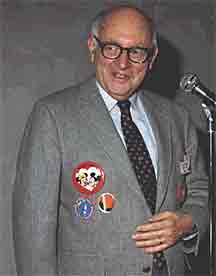 Очень часто оказывалось, что эти странные школьники не понимают, казалось бы, очевидных истин, не могут усвоить то, что другим детям буквально дается «на лету». У них на все свое мнение, своя позиция, иногда очень отличающаяся от общепринятой. Им приходят в голову странные идеи «глупые», по мнению все знающих отличников, необычные, по мнению людей, умеющих ценить нешаблонное. От них не знаешь чего ожидать, их занятия кажутся непонятными большинству детей и родителей.по данным того же П. Торранса, подлинно творческих людей не более 2-5%.О способностях творческих и интеллектуальных Судя по всему, познавательная потребность у школьников с разным видом одаренности носит принципиально разный характер. Если познание творческих школьников направлено прежде всего на сам процесс познания и результаты важны им, но не в первую голову, то у школьников с интеллектуальной одаренностью познавательная потребность направлена на достижение определенного результата. Если первым деятельность интересна (или неинтересна) прежде всего сама по себе, то вторым важнее всего, что получится в итоге.Есть разная одаренность : творческая и интеллектуальная. За этой разной одаренностью стоит разная личность. У творческого ребенка она чаще всего менее удобная для общества, менее приятная для учителя, более хлопотная для родителей. Но если общество действительно ценит творчество и творческую личность, то мы должны быть внимательны к творческому ребенку, с большим вниманием относясь и к силе, и к слабости одаренного человека.Савенков А.И.   «В современном мире одним из важнейших средств образовательной деятельности и развития детской одаренности выступают новейшие информационные технологии. Изучению процесса развития интеллекта и креативности ребенка в процессе взаимодействия с компьютером было посвящено исследование В.В. Моторина, проведенное под моим научным руководством.Диагностический этап экспериментального исследования показал, что у детей, которые имели контакт с компьютером до начала формирующего воздействия, уровень интеллектуально-творческого развития оказался несколько выше, чем у их сверстников, не общавшихся с этой техникой. Кроме того, специальные обследования показали, что у детей знакомых с компьютером, наблюдается преобладание интересов к математике, технике, труду по самообслуживанию и к домашним обязанностям и незначительно ниже интерес к гуманитарной сфере, естествознанию и природе.В результате оценки уровня развития интеллекта и креативности, сделанной после формирующего этапа экспериментального исследования, наибольший рост интеллектуально-творческого потенциала наблюдался у детей, которые до начала формирующего этапа не имели контакта с компьютерной техникой («эффект новизны компьютерного обучения»).Эксперимент показал, что компьютерные технологии, при условии корректности применения, обладают большими потенциальными возможностями в деле развития интеллектуально-творческого потенциала личности ребенка. В качестве основных факторов выступают: использование программного обеспечения в целях интенсификации обучения; расширение возможностей предъявления учебной информации; экономия учебного времени за счет исключения рутинных операций обработки различного рода учебной информации; расширение сферы самостоятельной, в том числе исследовательской деятельности учащихся; вариативность видов учебной деятельности.Так что же такое одаренность?(слайд4                )САВЕНКОВ Александр Ильич	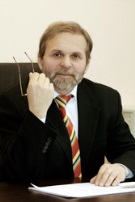 Доктор психологических наук. Специалист в области диагностики и развития детской одаренности, обучения одаренных детей.  В ходе собственных исследований разработал собственную концепцию детской одаренности. В своей работе «Развитие детской одаренности в образовательной среде» говорил:«В современной психологии на основе слова «одаренность» созданы два термина: «одаренные дети» и «детская одаренность». Термином «одаренные дети» обычно обозначается особая группа детей, опережающих сверстников в развитии. Второй термин — «детская одаренность», напротив, не предполагает селекции, а указывает на то, что каждый индивид имеет определенный интеллектуально-творческий потенциал. Мышление, способность к творчеству — величайший из даров природы (Эйнштейн А.), даром этим отмечен каждый человек, но степень его развития может существенно различаться.В соответствии с этим пониманием в психологии и в теории образования возникают две задачи: (слайд5-1)• (слайд  5-2-5) разработка психологических основ и создание системы развития одаренных и талантливых детей;• (слайд5-6) разработка психологических основ и практических мер, направленных на развитие умственного потенциала каждого ребенка в сфере образования.Если эти практические задачи рассмотреть на уровне теории, то возникают  четыре, относительно самостоятельные проблемы: определение концепции одаренности; разработки, на этой основе, проблемы диагностики одаренности; определение оснований для построения прогнозирования развития; создание системы развития детской одаренности в сфере образования. Несложно заметить, что каждая последующая проблема не может быть решена без предыдущей.Цитируя одного из видных специалистов в области обучения одаренных детей, М. Карне: "Есть что-то в характере, что не принимает юных умников. Никто не может понять почему. Спортивные и художественные таланты воспринимаются положительно. Но высокий интеллект не рождает симпатий. Людей раздражаютинтеллектуалы".Принимая факт существования общих способностей, мы уже как должное воспринимаем тот факт что вербальное развитие учащихся специальных математических школ (например, в Новосибирске) оказалось значительно выше, чем у учащихся языковых школ (речь идет, скажем, не только о запасе слов, но даже и об уровне сочинений, о само проработке той или иной литературоведческой или культурной идеи).+-Хорошие вербальные способностиРазличная скорость мышления и письмапостоянствоиндивидуализмТворческие способностиНестабильность интересовРазнообразие интересовПроявление диктаторстваЧувство ценностиПовышенная требовательностьХорошая памятьнетерпимостьАбстрактность мышленияПреувеличенные страхи